ПРОЕКТ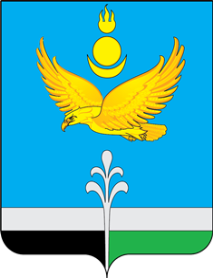 Муниципальное образование «Нукутский район»ДУМА МУНИЦИПАЛЬНОГО ОБРАЗОВАНИЯ«НУКУТСКИЙ  РАЙОН»Седьмой созывРЕШЕНИЕ__ сентября 2023 г.                                      №                  п. Новонукутский Об итогах организации летнего отдыхаи занятости детей в 2023 году    Заслушав и обсудив информации начальника Отдела образования Администрации муниципального образования «Нукутский район» Гороховой В.И., директора ОГБУСО «Комплексный центр социального обслуживания населения Нукутского района» Изыкеновой Т.Я. «Об итогах организации летнего отдыха и занятости детей в 2023 году», ДумаРЕШИЛА:1.  Принять к сведению информации начальника Отдела образования Администрации муниципального образования «Нукутский район» Гороховой В.И., директора ОГБУСО «Комплексный центр социального обслуживания населения Нукутского района» Изыкеновой Т.Я.  «Об итогах организации летнего отдыха и занятости детей в 2023 году» (Приложение 1, Приложение 2).2. Опубликовать настоящее решение с приложением в печатном издании «Официальный курьер» и разместить на официальном сайте муниципального образования «Нукутский район»Председатель Думы  муниципальногообразования «Нукутский район»                                                  	                   К.М. БаторовПриложение 1к решению ДумыМО «Нукутский район»                                                                                      от __.09.2023 г. №___ Итоги организации летнего отдыха и занятости детей в 2023 годуВесь комплекс мероприятий по организации отдыха и оздоровления детей и подростков в летнее время 2023 года запланирован в соответствии с распоряжением Администрации МО «Нукутский район» от 03 марта 2023 года №53 «Об организации летнего отдыха, оздоровления и временной занятости подростков летом 2023 года».На территории муниципального образования «Нукутский район» в летний период была организована деятельность 12 лагерей с дневным пребыванием детей на базе образовательных учреждений и работа Муниципального бюджетного учреждения детского лагеря «Березка» (далее МБУ ДЛ «Березка»)  с круглосуточным пребыванием. Всего охват детей в лагерях с дневным пребыванием составил 1104 ребенка, в МБУ ДЛ «Березка» за 2 смены отдохнули 200 детей. Стоимость набора продуктов по лагерям дневного пребывания составляет 194,0 рубля на одного ребенка, в МБУ ДЛ «Березка – 562,50 руб.В соответствии с федеральным законом от 05.04.2013 г. № 44-ФЗ «О контрактной системе в сфере закупок товаров, работ, услуг для обеспечения государственных и муниципальных нужд» лагеря с  дневным пребыванием и Детский лагерь «Березка» заключили договоры с поставщиками на продукты питания. Всего в летний оздоровительный период 2023 года было задействовано 7 поставщиков. Деятельность лагерей с дневным пребыванием проводилась в одну смену продолжительностью 21 календарный день – с 1 по 21 июня 2023 года. Детский лагерь «Березка» работал в  2 смены с охватом по 100 человек в каждую смену с продолжительностью 21 день. Первый сезон был организован с 30 июня 2023 года по 20 июля 2023 года для детей из категории семей, находящихся в трудной жизненной ситуации, в том числе из многодетных - 60, неполных - 17, малообеспеченных семей - 5 человек, оставшиеся без попечения родителей (опекаемые) – 13, дети – сироты - 3 состоящие на профилактическом учете в подразделении по делам несовершеннолетних (далее – ПДН) МО МВД РФ «Заларинский» – 2 ребенка. Второй сезон был организован  с 24 июля 2023 года по 13 августа 2023 года для детей категории работающих родителей - 100 человек.  Итого охвачено летним отдыхом и оздоровлением детей - 1304 человек. Все 26 сотрудников были обследованы на Covid-19, а также вакцинированы против новой коронавирусной инфекции Covid-19. На основании отрицательных результатов все работники были допущены к работе. Стоимость путевки в МБУ ДЛ «Березка» составила 21 151,20 руб. Для семей, находящихся в трудной жизненной ситуации предусмотрено бесплатное оздоровление за  счет средств областного бюджета министерства социального развития опеки и попечительства Иркутской области, для работающих родителей - оплата составляет 20% от общей стоимости путевки – 5 287,80 руб., оставшиеся 80% оплаты за путевку предусмотрено также из областного бюджета. При подготовке к летней оздоровительной кампании проведены  мероприятия направленные на совершенствование материально-технической базы МБУ ДЛ  «Березка». Данный лагерь в текущем году в очередной раз принял участие в конкурсном отборе учреждений  на  укрепление материально-технической базы по программе «Развитие системы отдыха и оздоровления детей в Иркутской области» (государственная программа «Социальная поддержка населения»). В 2023 году из областного и местного  бюджетов выделено 1 324 072,00 рублей, в том числе средства местного бюджета на условиях софинансирования составили 79 445,00 рублей, областной бюджет – 1 244 627,00 рублей. Средства  направленына приобретение модульного цеха, для реконструкции пищеблока, где расположены цех для мойки кухонной посуды (оборудование имеется в полном объеме) и цех сырой продукции. Для цеха сырой продукции приобретено холодильное оборудование, металлические столы, моечные ванны. В рамках программы дополнительно приобретены и установлены два стола из нержавеющей стали и одна двухсекционная ванна, а также протирочная и картофелеочистительная машины.  Модуль установлен на ленточный фундамент с подводом системы горячей и холодной воды, системы канализации и электроснабжения. А также одобрена заявка на участие в программе «Народные инициативы» для МБУ ДЛ «Березка» по укладке прорезиненного покрытия на 286 м² и бордюра в размере  165 шт. для   пешеходных дорожек. Объем финансирования составляет 1 019 535,60 рублей. Все работы исполнены. Всего на организацию питания детей в лагерях дневного пребывания было выделено 3 855 168,00 рублей, в том числе  из средств местного бюджета231 368,00 рублей. В целях организации лагерей с  дневным пребыванием детей на базе муниципальных образовательных учреждений были израсходованы средства местного бюджета в размере 1 102 191,19  рублей на оснащение пищеблоков, устранение нарушений санитарно-эпидемиологических требований, санитарные мероприятия по дезинфекции. Руководителями летних оздоровительных организаций были заключены договоры с ФБУЗ «Центр гигиены и  эпидемиологии в Иркутской области»  на исследование работников пищеблоков на кишечную инфекцию и вирусологию. Общее количество работников пищеблока составило 55 человек. Анализы были доставлены в г.Иркутск 30 мая 2023 года, согласно результатам от 31 мая 2023 года у всех отрицательные анализы с отметкой в медицинских книжках. На организацию проведения вирусологического и бактериологического исследования сотрудников лагерей с дневным пребыванием детей израсходовано 156,9 тыс. рублей, в МБУ ДЛ «Березка» на бактериологическое исследование израсходовано 11 256,00  рублей, вирусологическое исследование – 20 220,00 руб.На организацию проведения медицинского осмотра сотрудников лагерей с дневным пребыванием детей  израсходовано 379 180, 00 рублей. Общая потребность составляет  615 840,00 рублей, а также в МБУ ДЛ «Березка» - 29 165,00 рублей. Общее количество сотрудников, задействованных в летних оздоровительных учреждениях,  составило 237 человек, из них 55 – работники пищеблока, 14- медицинский персонал, 20 - административный персонал, 107 – педагогические работники, 41 - технический персонал. Оздоровительная и воспитательная работа в лагерях велась согласно разработанным программам по следующим направлениям: гражданско - патриотическое, экологическое, художественно-эстетическое и спортивно-оздоровительное.Ежедневно во всех лагерях проводились оздоровительные минутки – зарядки, линейки, на которых подводились итоги предыдущего дня, отмечались победители лагерных мероприятий, осуществлялось знакомство ребят с планом работы лагеря на день. Каждое запланированное дело создавало условия для развития ребенка, его максимальной самореализации.Во время оздоровительной смены в лагерях в режиме дня предусматривалось максимальное время для пребывания детей на свежем воздухе в целях использования естественных природных факторов в целях закаливания. Проводились спортивные соревнования по футболу, пионерболу, баскетболу, волейболу, соревнования «Весёлые старты». Массовые мероприятия являлись значительными событиями в жизни каждого летнего оздоровительного лагеря. Они необходимы для создания приподнятого эмоционального настроения, творчества, для организации взаимодействия детей. Воспитательная работа лагерей  способствовала снижению правонарушений среди несовершеннолетних в каникулярный период.Одним из важных направлений деятельности лагерей является патриотическое воспитание. Основной упор сделан на формирование у детей интереса к изучению наследия не только своего народа, но и других народов, проживающих рядом с ними, а также воспитание в детях бережного отношения к историческому и культурному наследию народов России.В начале смены во всех лагерях на торжественной линейке проходило поднятие государственного флага РФ и исполнение государственного гимна РФ,  в  дни Единых действий проведение торжественной линейки и исполнение государственного гимна РФ, в конце смены – торжественная линейка и спуск государственного флага РФ.В лагерях с дневным пребыванием детей в рамках Дней единых действий прошли мероприятия:1 июня - Международный день защиты детей (концерты; квест – игры «Знакомство с лагерем», «Краски лета»; конкурсы рисунков на асфальте; дискотеки; различные дидактические, развивающие игры и т.д.).6 июня - День русского языка - Пушкинский день (викторины «Путешествие по русскому языку», «Путешествие по сказкам», «Занимательный русский язык»; квест - игры «Путешествие за народной мудростью», «Кот ученый»; конкурс чтецов;рисовали, читали сказки, отгадывали загадки, бегали эстафеты и т.д.). 12 июня -  День России (экскурсии в сельский и школьный  музей, виртуальные экскурсии по значимым и духовным местам России;конкурсы рисунков «Моя Россия», «Моё село», «Моя Россия – моя Страна», «Широка страна моя родная...», «О край родной…», «С днем России»,«Символы России», «Я люблю тебя, Россия!», «Моя Родина - Нукутский район!»;квест – игры «Телом и духом сильны - лучшие дети страны!», «Движение Первых», «Будь в движении», «Моя родина-Россия»; викторины «Мы разные и мы вместе», «Россия – Родина моя!», «Край мой любимый»; беседы «Мои права, обязанности и ответственность», «День начала Великой Отечественной Войны», «Моя страна». «Культурное наследие». Уклад жизни русского и бурятского народа: поселение, жилище, народная одежда; акции «Письмо солдату»; «День Флага РФ» и т.д.). 21 июня – День памяти и скорби (возложение цветов памятнику погибшим героям ВОВ; митинг памяти и скорби у памятника Победы, затем прошла концертная программа «А песни тоже воевали», где каждый отряд исполнил песню.К мероприятию подключились работники клуба и сельской библиотеки). В МБУ ДЛ «Березка» провели такие мероприятия, как: квест - игра «Наследие района»; патриотический концерт «Россия наша» (каждый отряд представил по 1-2 номера от отряда: сказки, песни, танцы);  конкурс - смотр строя и песен;  игра «Зарница». Это военно-спортивный праздник, который дает детям бурю эмоций в реализации индивидуальных навыков по начальной военной подготовке; мастер класс; прошел фестиваль «Домострой», посвященный Всероссийскому празднику День семьи, любви и верности. Этот душевный и радостный праздник объединяет миллионы людей по всему миру вокруг традиционных семейных ценностей, олицетворяет счастье супружеской жизни, помогает воспитывать подрастающее поколение на высоких нравственных идеалах.Время, которое ребята провели в лагерях, очень понравилось и конечно запомнилось. Они провели его с пользой для себя и своего здоровья.У детей сформировались умения  работать и жить в коллективе, стремление к самостоятельной творческой деятельности, навыки развивающие инициативу, организаторские способности, ответственность и возможность принимать самостоятельные решения, а также дополнительные знания в различных направлениях деятельности лагеря.Согласно муниципальной программе «Образование на 2019-2025 гг.»,  утвержденной Постановлением Администрации МО «Нукутский район» от  31.10.2018 года № 561. В 2023 году по линии ОГКУ «Центр занятости населения Нукутского района» предусмотрено трудоустроить 100 подростков из малообеспеченных семей в возрасте от 14 до 18 лет. Всего на эти цели в бюджете МО «Нукутский район» предусмотрено 451 811,44 руб. На сегодняшний день из общего количества трудоустроены все 100 человек (из них 18 - в мае месяце, 49 - в июне, 12 - в июле, 9 - в августе, 12 - в сентябре). Все профинансировано. Задолженности по остаткам заработной платы и страховым взносам за август и сентябрь месяцы -  нет.Малозатратными формами занятости детей на территории Нукутского района задействовано 878 детей (Акции «Ромашки счастья» (посвященная Всероссийскому дню семьи, любви и верности), «Чистое село» (посвященная  Всемирному дню охраны окружающей среды), «Я люблю тебя, Россия!» (посвященная Дню России); «Свеча памяти» (посвященная Дню памяти и скорби); операция «Волонтер» - трудовой десант, помощь детям войны; Экологический десант (уборка территории памятника героям, погибшим в ВОВ); экскурсия; кружки; соревнования; мастер-классы; конкурсно - игровые программы; работа на пришкольном участке и т.д. Начальник Отдела образованияАдминистрации МО «Нукутский район»		                                             В.И. Горохова Приложение 2По итогам летней оздоровительной кампании 2023 года количество поданных заявлений на отдых оздоровление составило 307. Из них 127 заявлений для детей, родители которых состоят в трудовых отношениях с организациями и 180 заявлений для оздоровления детей, находящихся в трудной жизненной ситуации, в том числе детей-сирот, детей, оставшихся без попечения родителей, детей из многодетных семей и детей из семей одиноких родителей.Министерством социального развития, опеки и попечительства Иркутской области для детей, законные представители которых состоят в трудовых отношениях выделено 117путевок:- в ЗАО Курорт «Ангара»(г. Иркутск) - 3 путевки;- в санаторный лагерь «Сосновая горка»(Зиминскийрайон)- 9 путевок;в ДЛ «Березка» - 100 путевок; в санаторий-профилакторий «Иркутский»(г. Иркутск)- 5 путевок.	В соответствии с действующим законодательством дети работающих родителей обеспечиваются путевками, частично оплаченными за счет средств областного бюджета в размере 80 % от стоимости, 20 % оплачивается за счет средств родителей детей.Для оздоровления детей, находящихся в трудной жизненной ситуации, выделено 182путевки:- в ЗАО Курорт «Ангара» (г. Иркутск) 5 путевок;- в социально-оздоровительный центр «Олхинский» (Шелеховский район) – 15 путевок;- в ДЛ «Березка»– 100 путевок;- в ДОЛ «Хвойный»(Усольский район) – 17 путевок;- в ДОЛ «Маломорский» (Ольхонский район)- 15 пут;- в санаторий «Жемчужина Сибири» (г. Слюдянка) – 15 пут;- в санаторий «Усолье» - 15 путевок.На сегодняшний день прошли оздоровление 167 детей, находящихся в ТЖС, из них:- детей-сирот – 3 ребенка;- детей, оставшихся без попечения родителей – 26;- детей из малообеспеченных семей – 10;- детей одиноких родителей – 29;- детей из многодетных семей – 88;- детей, состоящих на учете в ПДН – 7;- детей участников СВО – 4 ребенка.В составе организованного проезда к месту отдыха и обратно за счет средств областного бюджета доставлено 67 детей.Отдых и оздоровление для детей Нукутского района не закончился с наступлением осени. На сегодняшний день идет набор детей, находящихся в трудной жизненной ситуации, в том числе детей-сирот, детей, оставшихся без попечения родителей, детей из многодетных семей и детей из семей одиноких родителей в санаторий «Усолье» г. Усолье-Сибирское. Срок проведения смены в оздоровительном учреждении с 23.10. по 12.11. 2023 г.Успешное проведение оздоровительной кампании во многом зависит от организованного в Нукутском районе межведомственного взаимодействия в плотном сотрудничестве с КДН и ЗП МО «Нукутский район», ОГБУЗ «Нукутская РБ», ОП МО МВД «Заларинский», МУМСРОиП № 3 и образовательными учреждениями.Специалист по соц. работе:                                   Л.В. Кожухова